	1. KUŽELKÁŘSKÁ LIGA DOROSTU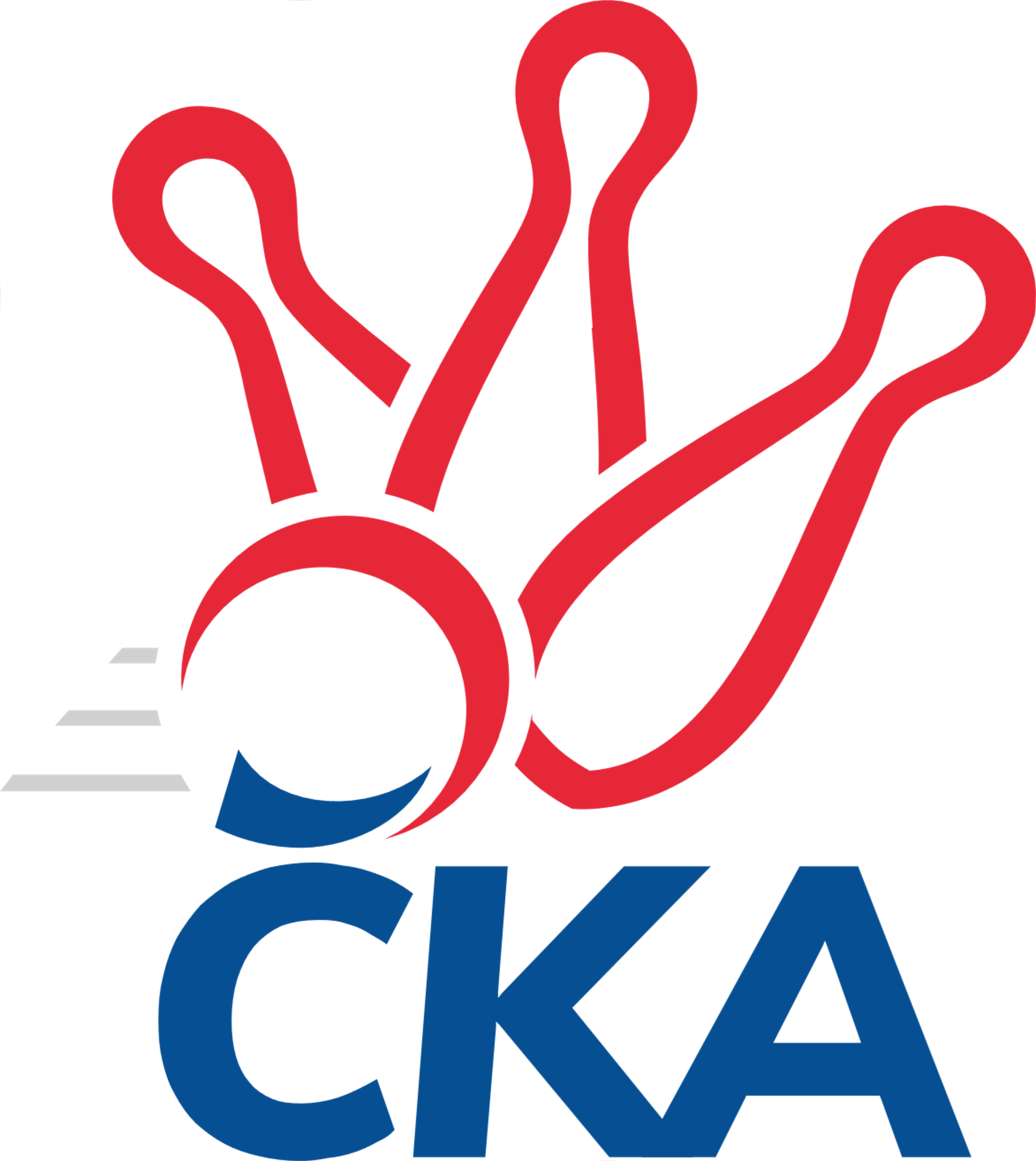 Č. 8Ročník 2021/2022	13.2.2022Nejlepšího výkonu v tomto kole: 1668 dosáhlo družstvo: Kuželky Jiskra Hazlov 1.KLD A 2021/2022Výsledky 8. kolaSouhrnný přehled výsledků:Kuželky Aš	- TJ Teplice Letná	0:2	1491:1600		13.2.TJ Slavoj Plzeň	- Kuželky Jiskra Hazlov 	0:2	1414:1668		13.2.TJ VTŽ Chomutov	- TJ Sokol Duchcov	0:2	dohrávka		17.2.Tabulka družstev:	1.	TJ Sokol Duchcov	7	7	0	0	14 : 0 	 	 1555	14	2.	Kuželky Jiskra Hazlov	8	5	0	3	10 : 6 	 	 1568	10	3.	TJ VTŽ Chomutov	6	4	0	2	8 : 4 	 	 1451	8	4.	TJ Teplice Letná	7	4	0	3	8 : 6 	 	 1522	8	5.	Kuželky Aš	8	2	0	6	4 : 12 	 	 1525	4	6.	TJ Slavoj Plzeň	8	0	0	8	0 : 16 	 	 1308	0Podrobné výsledky kola:	 Kuželky Aš	1491	0:2	1600	TJ Teplice Letná	Dominik Kopčík	108 	 113 	 110 	99	430 	  	 538 	 138	140 	 128	132	Ondřej Šimsa	Radek Duhai	105 	 133 	 127 	122	487 	  	 487 	 116	127 	 110	134	Vojtěch Filip	Markéta Kopčíková	111 	 118 	 136 	128	493 	  	 525 	 124	129 	 125	147	Martin Lukeš	Vít Veselý	122 	 111 	 140 	138	511 	  	 537 	 120	145 	 140	132	Tomáš Rabasrozhodčí: Ota MaršátNejlepší výkon utkání: 538 - Ondřej Šimsa	 TJ Slavoj Plzeň	1414	0:2	1668	Kuželky Jiskra Hazlov 	Jáchym Kaas	114 	 122 	 131 	115	482 	  	 472 	 128	92 	 126	126	Vendula Suchánková	Šimon Kratochvíl	94 	 129 	 135 	101	459 	  	 537 	 134	139 	 125	139	Filip Střeska	Michal Drugda	119 	 120 	 126 	108	473 	  	 607 	 156	144 	 151	156	Matěj Chlubna	nikdo nenastoupil	 	 0 	 0 		0 	  	 524 	 131	148 	 128	117	Dominik Wittwarrozhodčí: Karel BokNejlepší výkon utkání: 607 - Matěj ChlubnaPořadí jednotlivců:	jméno hráče	družstvo	celkem	plné	dorážka	chyby	poměr kuž.	Maximum	1.	David Horák 	TJ Sokol Duchcov	535.50	363.6	171.9	5.8	4/4	(563)	2.	Dominik Wittwar 	Kuželky Jiskra Hazlov 	526.15	350.5	175.7	6.2	5/5	(571)	3.	Markéta Kopčíková 	Kuželky Aš	525.13	359.0	166.1	6.8	4/5	(565)	4.	Filip Střeska 	Kuželky Jiskra Hazlov 	516.50	347.6	168.9	8.7	5/5	(563)	5.	Nela Šuterová 	TJ Sokol Duchcov	514.63	363.6	151.0	8.9	4/4	(570)	6.	Vít Veselý 	Kuželky Aš	507.40	348.1	159.3	7.5	5/5	(528)	7.	Ondřej Šimsa 	TJ Teplice Letná	507.33	353.5	153.8	8.4	5/5	(538)	8.	Vojtěch Filip 	TJ Teplice Letná	503.10	353.8	149.3	10.0	5/5	(531)	9.	Kateřina Holubová 	TJ Sokol Duchcov	502.11	351.8	150.3	13.4	3/4	(565)	10.	Leona Radová 	TJ VTŽ Chomutov	497.75	332.3	165.4	8.0	4/4	(520)	11.	Michal Drugda 	TJ Slavoj Plzeň	488.00	337.0	151.0	14.0	4/5	(522)	12.	Alice Tauerová 	TJ Sokol Duchcov	487.50	338.3	149.2	9.4	4/4	(532)	13.	Radek Duhai 	Kuželky Aš	485.90	345.5	140.4	11.0	5/5	(500)	14.	Michal Horňák 	TJ Teplice Letná	484.92	335.0	149.9	11.4	4/5	(512)	15.	Dominik Kopčík 	Kuželky Aš	482.20	343.8	138.4	11.9	5/5	(508)	16.	Monika Radová 	TJ VTŽ Chomutov	478.25	337.8	140.4	10.8	4/4	(523)	17.	Jakub Rada 	TJ VTŽ Chomutov	465.33	328.0	137.3	11.8	4/4	(505)	18.	Jáchym Kaas 	TJ Slavoj Plzeň	455.50	320.4	135.1	12.0	4/5	(482)	19.	Martin Milota 	TJ Slavoj Plzeň	411.50	292.3	119.3	20.5	4/5	(459)		Matěj Chlubna 	Kuželky Jiskra Hazlov 	607.00	395.0	212.0	3.0	1/5	(607)		Milan Fanta 	Kuželky Jiskra Hazlov 	531.25	357.3	173.9	4.8	3/5	(558)		Martin Lukeš 	TJ Teplice Letná	515.00	355.3	159.7	9.3	3/5	(528)		Tomáš Rabas 	TJ Teplice Letná	501.67	344.2	157.5	10.2	3/5	(537)		Štěpán Drofa 	Kuželky Aš	500.00	352.0	148.0	12.0	2/5	(543)		Kryštof Turek 	TJ VTŽ Chomutov	497.00	356.8	140.3	8.5	2/4	(527)		Ema Smutná 	TJ Sokol Duchcov	476.00	347.0	129.0	15.0	1/4	(476)		Štěpán Blecha 	Kuželky Aš	464.00	328.0	136.0	16.0	1/5	(464)		 		448.00	337.0	111.0	21.0	1/0	(448)		Vendula Suchánková 	Kuželky Jiskra Hazlov 	442.67	312.3	130.3	17.3	3/5	(472)		Tadeáš Vambera 	TJ Slavoj Plzeň	416.56	305.2	111.3	22.3	3/5	(434)		Nikola Stehlíková 	Kuželky Aš	408.00	290.0	118.0	23.0	1/5	(408)		Tereza Harazinová 	Kuželky Jiskra Hazlov 	405.83	298.8	107.0	20.0	2/5	(446)		Šimon Kratochvíl 	TJ Slavoj Plzeň	403.00	293.3	109.7	18.2	3/5	(459)		Matyáš Vambera 	TJ Slavoj Plzeň	318.17	248.0	70.2	37.8	3/5	(348)Sportovně technické informace:Starty náhradníků:registrační číslo	jméno a příjmení 	datum startu 	družstvo	číslo startu26710	Šimon Kratochvíl	13.02.2022	TJ Slavoj Plzeň	1x26256	Vendula Suchánková	13.02.2022	Kuželky Jiskra Hazlov 	1x
Hráči dopsaní na soupisku:registrační číslo	jméno a příjmení 	datum startu 	družstvo	24886	Matěj Chlubna	13.02.2022	Kuželky Jiskra Hazlov 	Program dalšího kola:9. kolo15.2.2022	út	17:00	TJ Teplice Letná - TJ VTŽ Chomutov (dohrávka z 7. kola)	17.2.2022	čt	17:00	TJ VTŽ Chomutov - TJ Sokol Duchcov (dohrávka z 8. kola)	20.2.2022	ne	10:00	TJ Teplice Letná - TJ Slavoj Plzeň	20.2.2022	ne	10:00	Kuželky Aš - TJ VTŽ Chomutov	20.2.2022	ne	11:00	Kuželky Jiskra Hazlov  - TJ Sokol Duchcov	Nejlepší šestka kola - absolutněNejlepší šestka kola - absolutněNejlepší šestka kola - absolutněNejlepší šestka kola - absolutněNejlepší šestka kola - dle průměru kuželenNejlepší šestka kola - dle průměru kuželenNejlepší šestka kola - dle průměru kuželenNejlepší šestka kola - dle průměru kuželenNejlepší šestka kola - dle průměru kuželenPočetJménoNázev týmuVýkonPočetJménoNázev týmuPrůměr (%)Výkon1xMatěj ChlubnaHazlov 6071xMatěj ChlubnaHazlov 131.196078xDavid HorákDuchcov 5405xFilip StřeskaHazlov 116.065375xNela ŠuterováDuchcov 5405xDominik WittwarHazlov 113.255243xOndřej ŠimsaTeplice5385xOndřej ŠimsaTeplice111.525385xFilip StřeskaHazlov 5371xTomáš RabasTeplice111.315371xTomáš RabasTeplice5376x
7xNela Šuterová
David HorákDuchcov 
Duchcov 110.08
110.08540
540